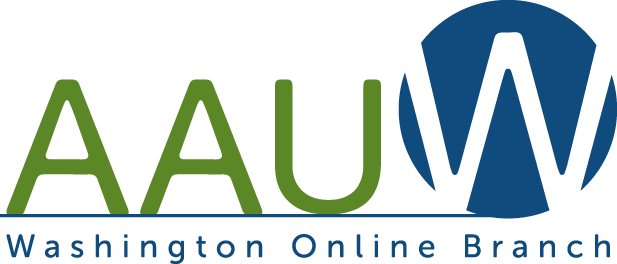 Financial & Membership ReportFinance - As of 3/14/2022	Checking		$1178.07	Savings		$500Note: need to maintain $500 balance in each account2/20	Program expense for 2/17	$80 (Speakers Gifts)Membership	2020-21:	23 Members		Includes 2 life members	2021-22:	33 Members		Includes 2 life membersNote:  AAUW’s Member Services Database (MSD) [Community Hub] will NOT be operational until end of March/early April so dues renewal notices for 2022-23 will not be sent until April.New Members for 2021-22 (total 12)6/12	Tobi Balma  18403 Winslow Pl  Cerritos, CA  90703-6035  (562) 305-0285  	aauw.tobi@gmail.com8/3	Yvonne Berliner	PO Box 93 (604 N 7th St.) Garfield, WA 	(509) 338-7047
ygberliner@gmail.com5/28	Catherine Chambers	1510 N Forest St UNIT 410, Bellingham, WA cathecham@gmail.com4/17	Leslee Eicher	3302 N Narrows Dr Tacoma, WA 	(253) 888-3997
eicher.leslee@gmail.com9/24	Melissa Johnsen	PO Box 758, Kirkland, WA 98083	949-689-0704		Johnsen.melissa54@gmail.com5/28	Robin Lynn Kagan	1025 12th St, Bellingham, WA	(H)(360) 676-5205(W)(360) 303-0479	raquel_playz@comcast.net10/13	Marianne North	19230 Forest Park Dr NE, Apt L137, Lake Forest Park, WA 98155	206-822-7810		mariannenorth@yahoo.com8/25	Susan Richart	2714E Quarry Browns Lake Rd, Chewelah, WA 99109H (509) 935-8857	srichart4@gmail.com5/3	Karen Rosebaugh	16520 North Road H-201, Bothell, WA	(425) 501-5613	karenrosebaugh201@comcast.net6/23	Mardy Stevens   245 NE 4th St, Gresham, OR  97030-7424	  (503) 669-0452  mardy.stevens@frontier.com6/5	Gail Swain	2338 Galloway Ave, Bishop, CA	(760-920-7497
gailrmswain@gmail.com6/4	Beverly Van Citters	3500 Las Palmas Ave, Glendale, CA 	(H)(818) 957-4383
(W)(818) 406-3453	bvancitters@gmail.com2 Members from 2020-21 chose NOT to rejoin